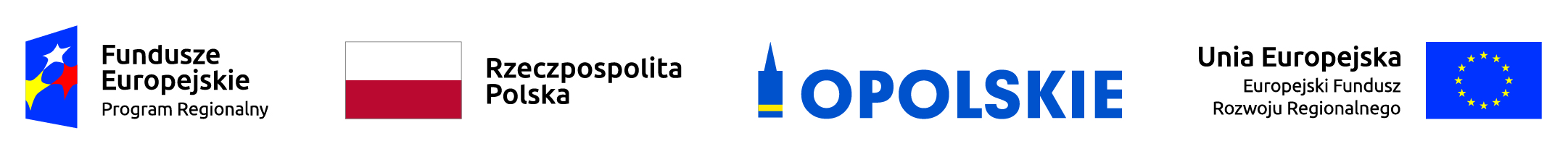 Znak sprawy: SG.III.4/2020												Załącznik Nr 4 do SIWZ (Pieczęć Wykonawcy)WYKAZ DOSTAWNazwa zamówienia: Dostawa namiotów pneumatycznychPrawdziwość powyższych danych potwierdzam własnoręcznym podpisem świadom odpowiedzialności karnej z art. 297 Kodeksu karnego.Do wykazu załączam dowody potwierdzające że wykazane dostawy zostały wykonane należycie.________________________________	
(podpis)Dokument ma być podpisany kwalifikowanym podpisem elektronicznym 
przez Wykonawcę i złożony w postaci elektronicznej	
Lp.Przedmiot wykonanych dostaw(należy podać zakres informacji opisany w warunku udziału w postępowaniu)Podmiot na rzecz którego dostawy zostały wykonane(nazwa, adres, numer telefonu )Wartość (brutto) złDaty wykonaniaDaty wykonaniaPotencjał własny/podmiotu trzeciego – wskazać jakiego (nazwę i adres)Lp.Przedmiot wykonanych dostaw(należy podać zakres informacji opisany w warunku udziału w postępowaniu)Podmiot na rzecz którego dostawy zostały wykonane(nazwa, adres, numer telefonu )Wartość (brutto) złOddd-mm-rrrrDodd-mm-rrrrPotencjał własny/podmiotu trzeciego – wskazać jakiego (nazwę i adres)12345671.2.